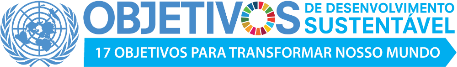 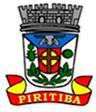 Câmara Municipal de PIRITIBA 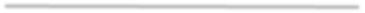 Lei nº 24/1958REAJUSTA OS VENCIMENTOS DO PESSOAL DA PREFEITURA.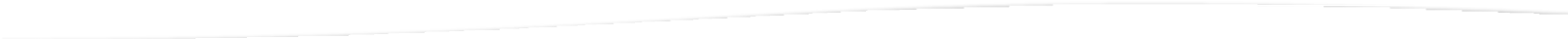 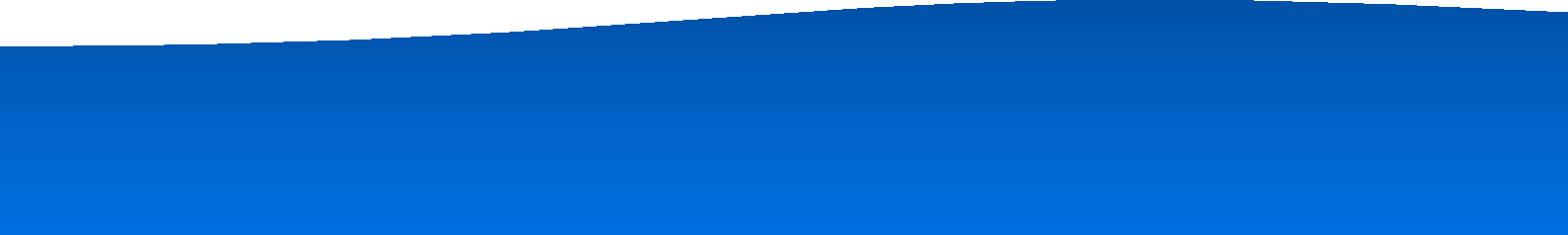 A Câmara Municipal de Vereadores de Piritiba aprova e eu, Prefeito Municipal sanciono a seguinte Lei.Art 1º Passou a ser fixados nas seguintes importância a partir de 1º de janeiro de 1959 os vencimentos anuais dos funcionamentos municipais na seguinte tabela.Art 2º A presente lei entrara em vigor na data de sua publicação revogadas as disposições em contrário.Prefeitura Municipal de Piritiba, em 09 de outubro de 1958.Dr Carlos Aires de AlmeidaPrefeito Municipal*Lei digitada e conferida pelo setor jurídico deste Poder Legislativo.Piritiba, 13 de dezembro de 2018.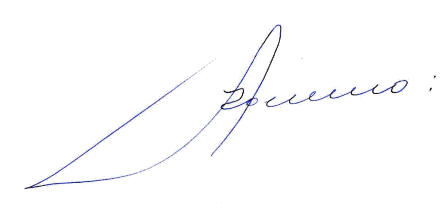 Câmara de Vereadores de Piritiba, Praça Firmino Sampaio, s/nº, Centro CEP 44830-000 Telefax: (74) 3628-2610 – Piritiba/Bahia - CNPJ 04.247.164/0001-79E-mail: camarapiritiba@yahoo.com.br